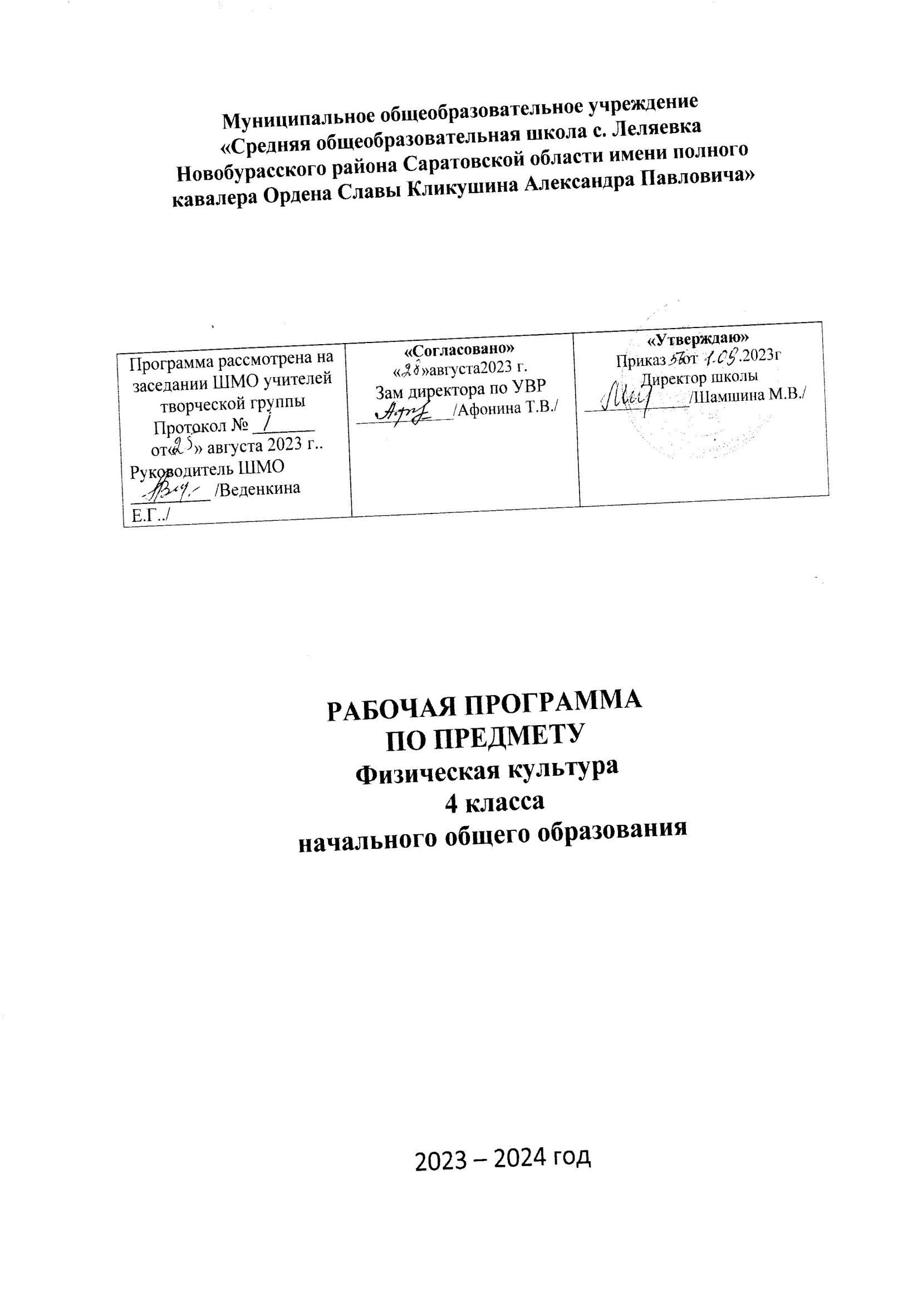 Пояснительная запискаДанная рабочая программа по предмету «Физическая культура» для учащихся 4 класса разработана в соответствии с утвержденным годовым календарным учебным графиком и учебным планом, на основании авторской программы по физической культуре 1-4 классы» авторы Т.В Петрова, Ю.А. Копылов, Н.В. Полянская, С.С. Петров («Физическая культура: программа 1-4 классы/ Т.В Петрова, Ю.А. Копылов, Н.В. Полянская, С.С. Петров – М.: Вентана-Граф, 2013).Авторская программа рассчитана 3 часа в неделю, всего 102 ч, рабочая программа разработана на 3 часа в неделю, 105 ч., из них 3ч. – резервных используются на повторение темы: «Подвижные игры с мячом», в соответствии с утвержденным годовым календарным учебным графиком.Тематическое планирование рабочей программы составлена на основе авторской программы где указано, что тема «Плавание» изучается при наличии бассейна. В ином случае часы, отводимые на изучение материала темы, учитель использует по своему усмотрению на изучение других учебных тем программы. В связи с этим, при составлении рабочей программы, произведена корректировка авторской программы в плане увеличения количества часов (14ч.) на прохождение темы «Подвижные и спортивные игры».Содержание учебного предметаРаздел 1. Знания о физической культуре (4 часа).Понятие о физической культуре. Зарождение и развитие физической культуры. Связь физической культуры с трудовой и военной деятельностью. Физическая культура народов разных стран. История физической культуры в России. Связь физической культуры с природными, географическими особенностями, традициями и обычаями страны.Олимпийские игры. История появления Олимпийских игр. Возрождение Олимпийских игр. Важнейшие символы Олимпийских игр.Внешнее строение тела человека. Опорно-двигательная система человека (общая характеристика, скелет и мышцы человека суставы, сухожилия). Осанка человека. Стопа человека. Предупреждение травматизма во время занятий физическими упражнениями. Дыхательная система человека. Профилактика заболеваний органов дыхания.Подбор одежды, обуви и инвентаря для занятий физическими упражнениями. Терминология гимнастических упражнений.Способы передвижения человека. Основные двигательные качества человека (выносливость, сила, быстрота, гибкость, ловкость).Раздел 2. Организация здорового образа жизни (3 часа).Правильный режим дня (соблюдение, планирование). Здоровое питание. Утренняя гигиеническая гимнастика. Физкультминутки. Закаливание. Массаж. Правила личной гигиены. Профилактика нарушений зрения.Раздел 3. Наблюдение за физическим развитием ифизической подготовленностью (2часа).Простейшие навыки контроля самочувствия. Измерение сердечного пульса (частоты сердечных сокращений). Измерение длины и массы тела. Оценка состояния дыхательной системы. Оценка правильности осанки. Оценка основных двигательных качеств.Раздел 4. Физкультурно–оздоровительная деятельность (4 часа).Физические упражнения для утренней гигиенической гимнастики, физкультминуток, профилактики нарушений осанки, профилактики плоскостопия. Комплексы упражнений для развития основных двигательных качеств. Тренировка дыхания. Упражнения для снятия утомления глаз и профилактики нарушения зрения. Упражнения для расслабления мышц. Упражнения для успокоения (психорегуляции).Раздел 5. Спортивно-оздоровительная деятельность (89 часов).Строевые упражнения и строевые приёмы.Лёгкая атлетика (беговые и прыжковые упражнения, бросание малого и большого мяча, метание).Гимнастика с основами акробатики (лазание, перелезание, ползание, висы и упоры, акробатические упражнения, снарядная гимнастика, кувырки, перекаты).Лыжная подготовка (лыжные ходы, повороты, подъёмы, спуски).Подвижные игры (на свежем воздухе и в помещении), спортивные игры (футбол, волейбол, баскетбол).Планируемые результаты освоения учебного предметаЛичностные результаты: освоения содержания образования в области физической культуры:■ формирование основ российской гражданской идентичности, чувства гордости за свою Родину, российский народ и историю России, осознание своей этнической и национальной принадлежности; формирование ценностей многонационального общества; становление гуманистических ценностей ориентаций;■ формирование целостного, социально ориентированного взгляда на мир в его органичном единстве и разнообразии природы, народов, культур и религий;■ формирование уважительного отношения к иному мнению, истории и культуре других народов;■ овладение начальными навыками адаптации в динамично изменяющемся и развивающимся мире;■ принятие и освоение социальной роли обучающегося, развитие мотивов учебной деятельности и формирование личностного смысла учения;■ развитие самостоятельности и личной ответственности за свои поступки, в том числе в информационной деятельности, на основе представлений о нравственных нормах, социальной справедливости и свободе;■ формирование эстетических потребностей, ценностей и чувств;■ развитие эстетических чувств, доброжелательности и эмоционально-нравственной отзывчивости, понимания и сопереживания чувствам других;■ развитие навыков сотрудничества со взрослыми и сверстниками в разных социальных ситуациях, умения не создавать конфликтов и находить выходы из спорных ситуаций;■ формирование установки на безопасный, здоровый образ жизни, наличие мотивации к творческому труду, работе на результат, бережному отношению к материальным и духовным ценностям.Метапредметные результаты: освоения содержания образования в области физической культуры:■ овладение способностью принимать и сохранять цели и задачи учебной деятельности, поиска средств ее осуществления;■ освоение способов решения проблем творческого и поискового характера;■ формирование умения планировать, контролировать и оценивать учебные действия в соответствии с поставленной задачей и условиями ее реализации; определять наиболее эффективные способы достижения результата;■ формирование умения понимать причины успеха/неуспеха учебной деятельности и способности конструктивно действовать даже в ситуациях неуспеха;■ освоение начальных форм познавательной и личностной рефлексии;■ использование знаково-символических средств представления информации для создания моделей изучаемых объектов и процессов, схем решения учебных и практических задач;■ активное использование речевых средств и средств информационных и коммуникационных технологий для решения коммуникативных и познавательных задач;■ использование различных способов поиска (в справочных источниках и открытом учебном информационном пространстве сети Интернет), сбора, обработки, анализа, организации, передачи и интерпретации информации в соответствии с коммуникативными и познавательными задачами и технологиями учебного предмета; в том числе умение вводить текст с помощью клавиатуры, фиксировать (записывать) в цифровой форме измеряемые величины и анализировать изображения, звуки, готовить свое выступление и выступать с аудио-видео-и графическим сопровождением; соблюдать нормы информационной избирательности, этики и этикета;■ овладение навыками смыслового чтения текстов различных стилей и жанров в соответствии с целями и задачами; осознано строить речевое высказывание в соответствии с задачами коммуникации и составлять тексты в устной и письменной формах;■ овладение логическими действиями сравнения, анализа, синтеза, обобщения, классификации по родовидовым признакам, установления аналогий и причинно-следственных связей, построения рассуждений, отнесения к известным понятиям;■ готовности слушать собеседника и вести диалог; готовность признавать возможность существования различных точек зрения и права каждого иметь свою; излагать свое мнение и аргументировать свою точку зрения и оценку событий;■ определение общей цели и путей ее достижения; умение договариваться о распределении функций и ролей в совместной деятельности, адекватно оценивать собственное поведение и поведение окружающих;■ готовность конструктивно разрешать конфликты посредством учета интересов сторон и сотрудничества;■ овладение начальными сведениями о сущности и особенностях объектов, процессов и явлений действительности (природных, социальных, культурных, технических и д. р.) в соответствии с содержанием конкретного учебного предмета;■ овладение базовыми предметными и межпредметными понятиями, отражающими существенные связи и отношения между объектами и процессами;■ умение работать в материальной и информационной среде начального общего образования (в том числе с учебными моделями) в соответствии с содержанием конкретного учебного предмета.Предметные результаты: освоения содержания образования в области физической культуры:■ формирование первоначальных представлений о значении физической культуры для укрепления здоровья человека (физического, социального и психологического), о её позитивном влиянии на развитие человека (физическое, интеллектуальное, эмоциональное, социальное), о физической культуре и здоровье как факторах успешной учёбы и социализации;■ овладение умениями организовывать здоровьесберегающую жизнедеятельность (режим дня, утренняя зарядка, оздоровительные мероприятия, подвижные игры и т. д.);■ формирование навыка системного наблюдения за своим физическим состоянием, величиной физических нагрузок, показателями физического развития (длинной, массой тела и др.), показателями основных двигательных качеств.Требования к качеству освоения программного материала.В результате освоения предлагаемой программы учебного предмета «Физическая культура» учащиеся, закончившие этап начального обучения, должны:называть, описывать, раскрывать:■ роль и значение занятий физическими упражнениями в жизни младшего школьника.■ значение правильного режима дня, правильного питания, процедур закаливания, утренней гигиенической гимнастики, физкультурных пауз в течении учебного дня;■ связь физической подготовки с развитием двигательных качеств, опорно-двигательной, дыхательной и кровеносной систем;■ значение физической нагрузки и способы ее регулирования;■ причины возникновения травм во время занятий физическими упражнениями, профилактику травматизма;уметь:■ выполнять упражнения для профилактики нарушений осанки, плоскостопия, зрения;■ выполнять упражнения дыхательной гимнастики, психорегуляции;■ составлять при помощи взрослых индивидуальные комплексы упражнений для самостоятельных занятий физической культурой;■ варьировать предложенные комплексы упражнений для утренней гигиенической гимнастики, физкультминуток;■ выполнять упражнения и простейшие акробатические и гимнастические комбинации, упражнения легкой атлетики;■ выполнять двигательные действия при передвижении на лыжах и плавании (при соответствии климатических и погодных условий требованиям к организации лыжной подготовки и занятиям плаванием);■ учувствовать в подвижных играх и организовывать подвижные игры со сверстниками, оценивать результаты подвижных игр;■ выполнять игровые действия в футболе, баскетболе и волейболе, играть по упрощённым правилам;■ организовывать и соблюдать правильный режим дня;■ подсчитывать частоту сердечных сокращений и дыхательных движений для контроля состояния организма во время занятий физическими упражнениями;■ измерять собственную массу и длину тела;■ оказывать доврачебную помощь при легких травмах опорно-двигательного аппарата и кожных покровов.Формы контроля: Методами текущей проверки являются наблюдение, опрос, проверочная беседа.Оценивание деятельности учащихся проводится по направлениям:основам знаний;технике владения двигательными действиями;способам осуществлять физкультурно-оздоровительную деятельность;2. Физическая культура: программа 1-4 классы/ Т.В Петрова, Ю.А. Копылов, Н.В. Полянская, С.С. Петров – М.: Вентана-Граф, 2013.тематическое планированиеПоурочное  планирование 4 классНомер урокаТема урокаПрактическая часть (практические, лабораторные, контрольные работы, экскурсии и др.)Раздел 1. Знания о физической культуре» (4 ч)Раздел 1. Знания о физической культуре» (4 ч)Раздел 1. Знания о физической культуре» (4 ч)1История физической культуры в древних обществах. Связь физической культуры с природными, географическими особенностями, традициями и обычаями страны. Техника безопасности2Возрождение Олимпийских игр. Важнейшие символы Олимпийских игр3Опорно-двигательная система человека. Предупреждение травматизма во время занятий физическими упражнениями. Способы передвижения человека4Дыхательная система человека. Профилактика заболеваний органов дыханияРаздел 2. Организация здорового образа жизни (3 ч)Раздел 2. Организация здорового образа жизни (3 ч)Раздел 2. Организация здорового образа жизни (3 ч)5закаливание6Правильный режим дня7Здоровое питаниеРаздел 3. Наблюдение за физическим развитиеми физической подготовленностью (2 ч)Раздел 3. Наблюдение за физическим развитиеми физической подготовленностью (2 ч)Раздел 3. Наблюдение за физическим развитиеми физической подготовленностью (2 ч)8Измерение сердечного пульса9Оценка состояния дыхательной системыРаздел 4. Физкультурно - оздоровительная деятельность (4 ч)Раздел 4. Физкультурно - оздоровительная деятельность (4 ч)Раздел 4. Физкультурно - оздоровительная деятельность (4 ч)10Физические упражнения для утренней гигиенической гимнастики. Физические упражнения для физкультминуток11Физические упражнения для профилактики нарушений осанки12Физические упражнения для профилактики нарушений зрения13Комплексы упражнения для развития основных двигательных качествРаздел 5. Спортивно - оздоровительная деятельность (89ч)Раздел 5. Спортивно - оздоровительная деятельность (89ч)Раздел 5. Спортивно - оздоровительная деятельность (89ч)Легкая атлетика-18 ч.Легкая атлетика-18 ч.Легкая атлетика-18 ч.14Легкая атлетика. Техника безопасности15Беговые упражнения16Беговые упражнения17Беговые упражнения18Беговые упражнения19Беговые упражнения20Беговые упражнения21Высокий старт22Прыжки23Прыжки24Прыжки25Прыжки26Прыжки27Прыжки28Метание малого мяча на дальность с разбега29Метание малого мяча на дальность с разбега30Метание малого мяча на дальность с разбега31Метание малого мяча на дальность с разбегаГимнастика с основами акробатики -20 ч.Гимнастика с основами акробатики -20 ч.Гимнастика с основами акробатики -20 ч.32Гимнастика с основами акробатики. Техника безопасности33Построения. Перестроения, расчеты. Передвижение в колонне34Построения. Перестроения, расчеты. Передвижение в колонне35Построения. Перестроения, расчеты. Передвижение в колонне36Построения. Перестроения, расчеты. Передвижение в колонне37Выполнение строевых приемов в усложненных условиях38Выполнение строевых приемов в усложненных условиях39Выполнение строевых приемов в усложненных условиях40Выполнение строевых приемов в усложненных условиях41Лазание по канату42Лазание по канату43Ползание по-пластунски44Ползание по-пластунски45Кувырок вперед46Кувырок вперед47Кувырок вперед48Кувырок вперед49Стойка на лопатках50Стойка на лопатках51Стойка на лопаткахЛыжная подготовка-17 ч.Лыжная подготовка-17 ч.Лыжная подготовка-17 ч.52Лыжная подготовка. Техника безопасности53Одновременный одношажны ход.54Одновременный одношажны ход.55Одновременный одношажны ход.56Одновременный одношажны ход.57Одновременный одношажны ход.58Одновременный одношажны ход.59Одновременный одношажны ход.60Подъем способом «полуелочка»61Подъем способом «полуелочка»62Подъем способом «полуелочка»63Повороты при спуске с переступанием на внутреннюю лыжню64Повороты при спуске с переступанием на внутреннюю лыжню65Повороты при спуске с переступанием на внутреннюю лыжню66Спуски в низкой стойке67Спуски в низкой стойке68Спуски в низкой стойкеПодвижные и спортивные игры 20+14 ч.Подвижные и спортивные игры 20+14 ч.Подвижные и спортивные игры 20+14 ч.69Подвижные и спортивные игры. Техника безопасности70Правила и элементы игры в волейбол.71Элементы игры в волейбол72Элементы игры в волейбол73Элементы игры в волейбол74Элементы игры в волейбол75Элементы игры в волейбол76Элементы игры в волейбол77Элементы игры в волейбол78Элементы игры в волейбол79Элементы игры в волейбол80Игры с бросанием волейбольного мяча на дальность и на дальность отскока после броска одной рукой о стену81Игры с бросанием волейбольного мяча на дальность и на дальность отскока после броска одной рукой о стену82Игры с бросанием волейбольного мяча на дальность и на дальность отскока после броска одной рукой о стену83Правила и элементы игры в баскетбол84Элементы игры в баскетбол85Элементы игры в баскетбол86Элементы игры в баскетбол87Элементы игры в баскетбол88Элементы игры в баскетбол89Элементы игры в баскетбол90Элементы игры в баскетбол91Элементы игры в баскетбол92Элементы игры в баскетбол93Элементы игры в баскетбол94Элементы игры в баскетбол95Подвижные игры с мячом96Подвижные игры с мячом97Подвижные игры с мячом98Подвижные игры с мячом99Подвижные игры с мячом100Подвижные игры с мячом101Подвижные игры с мячом102Подвижные игры с мячомРезервные часы-3ч.Резервные часы-3ч.Резервные часы-3ч.103Повторение темы «Подвижные игры с мячом»104Повторение темы «Подвижные игры с мячом»105Повторение темы «Подвижные игры с мячом»IIIIIIIIIIIIIVIVВсего уроков: 105Всего уроков: 105Номер урокаТема урокаПрактическая часть теоретическаяЛегкая атлетика-20ч.Легкая атлетика-20ч.Легкая атлетика-20ч.1Легкая атлетика. Техника безопасности2История физической культуры в древних обществах. Связь физической культуры с природными, географическими особенностями, традициями и обычаями страны. Техника безопасности3Беговые упражнения4Беговые упражнения Техника высокого старта. Совершенствование прыжка в длину с места. Бег с преследованием с высокого старта. Развитие выносливости, медленный бег 2 мин.5Беговые упражнения6Беговые упражнения7Возрождение Олимпийских игр. Важнейшие символы Олимпийских игр8Беговые упражнения Бег на 30 м с высокого старта. Прыжок в длину с разбега. Метание мяча с места (техника). Развитие выносливости, медленный бег до 3 мин.9Беговые упражнения Учёт техники высокого старта. Техника челночного бега 3х10м с высокого старта. Прыжок в длину с разбега. Метание мяча с места. Развитие выносливости, медленный бег до 3 мин.10Высокий старт11Прыжки Прыжковые упражнения. Прыжок в длину с разбега. Метание мяча. Развитие выносливости, медленный бег до 4 мин.12Прыжки Прыжок в длину с разбега – учёт-ГТО. Метание мяча. Развитие выносливости – медленный бег до 5 мин.13ПрыжкиМетание малого мяча на дальность с разбега14ПрыжкиМетание малого мяча на дальность с разбега15ПрыжкиМетание малого мяча на дальность с разбега16Прыжки.  Метание в вертикальную цель. Развитие физических качеств.17Метание малого мяча на дальность с разбега Учет техники метания мяча с места. Развитие выносливости – медленный бег до 5 мин.18Метание малого мяча на дальность с разбега19. Метание мяча в вертикальную цель. Подвижные игры с метанием мяча.20Развитие выносливости.Гимнастика с основами акробатики -23ч.Гимнастика с основами акробатики -23ч.Гимнастика с основами акробатики -23ч.21Гимнастика с основами акробатики. Техника безопасности22Опорно-двигательная система человека. Предупреждение травматизма во время занятий физическими упражнениями. Способы передвижения человека23Построения. Перестроения, расчеты. Передвижение в колонне24Построения. Перестроения, расчеты. Передвижение в колонне Строевые команды. Группировка, перекаты в группировке вперёд-назад, кувырок вперёд, стойка на лопатках - повторение. Кувырок назад в группи-ровке. Лазание по канату.25Построения. Перестроения, расчеты. Передвижение в колонне Строевые команды. Группировка, перекаты в группировке вперёд-назад, кувырок вперёд, стойка на лопатках - повторение. Кувырок назад в группи-ровке. Лазание по канату.26Построения. Перестроения, расчеты. Передвижение в колонне.  Кувырок вперёд. Кувырок назад в группировке. Равновесие на бревне.27Дыхательная система человека. Профилактика заболеваний органов дыхания28Выполнение строевых приемов в усложненных условиях Перекатом назад стойка на лопатках. Кувырок назад в группи-ровке. Мост с помощью и самостоятельно29Выполнение строевых приемов в усложненных условиях. Комплекс упражнений с гимнастическими палками. Перекатом назад стойка на лопатках. Кувырок назад в группировке.30Выполнение строевых приемов в усложненных условиях Мост с помощью и самостоятельно. Равновесие на бревне.31Выполнение строевых приемов в усложненных условиях32Лазание по канатуЗакаливание организма33Лазание по канату34Ползание по-пластунски35Ползание по-пластунски36Кувырок вперед37Кувырок впередСтойка на лопатках38Кувырок впередСтойка на лопатках39Кувырок вперед40Стойка на лопаткахСтойка на лопатках41Перекатом назад стойка на лопатках. Мост с помощью и самостоятельно.42Перекатом назад стойка на лопатках. Мост с помощью и самостоятельно.43Перекатом назад стойка на лопатках. Мост с помощью и самостоятельно.Лыжная подготовка-22ч.Лыжная подготовка-22ч.Лыжная подготовка-22ч.44Лыжная подготовка. Техника безопасности. Техника безопасности при занятиях на лыжах. Способы  самоконтроля. Дыхание при ходьбе. Лыжная строевая подготовка. Переноска, укладка и надевание лыж.45Одновременный одношажны ход. Скользящий ход. Спуск со склона в низкой стойке. Преодоление ворот при спуске. Торможение плугом. Прохождение дистанции до 1 км.46Измерение сердечного пульса47Правильный режим дня48Одновременный одношажны ход. Скользящий ход. Спуск со склона в низкой стойке. Преодоление ворот при спуске. Торможение плугом. Прохождение дистанции до 1 км.49Одновременный одношажны ход. . Преодоление ворот при спуске. Прохождение дистанции до 1 км.50Одновременный одношажны ход. . Преодоление ворот при спуске. Прохождение дистанции до 1 км.51Оценка состояния дыхательной системы52Одновременный одношажны ход. . Поворот переступанием в движении. Прохождение дистанции до 2 км53Попеременный и одно-временныйдвухшажный ход. Поворот переступанием в движении. Прохождение дистанции до 2 км.54Здоровое питание55Одновременный одношажны ход.56Подъем способом «полуелочка»57Подъем способом «полуелочка»58Подъем способом «полуелочка»59Повороты при спуске с переступанием на внутреннюю лыжню60Повороты при спуске с переступанием на внутреннюю лыжню61Повороты при спуске с переступанием на внутреннюю лыжню62Спуски в низкой стойке63Физические упражнения для утренней гигиенической гимнастики. Физические упражнения для физкультминуток64Спуски в низкой стойке65Спуски в низкой стойкеПодвижные и спортивные игры 20+17 ч.Подвижные и спортивные игры 20+17 ч.Подвижные и спортивные игры 20+17 ч.66Подвижные и спортивные игры. Техника безопасности67Правила и элементы игры в волейбол.68Элементы игры в волейбол69Элементы игры в волейбол70Элементы игры в волейбол71Элементы игры в волейбол72Элементы игры в волейбол73Элементы игры в волейбол74Элементы игры в волейбол75Элементы игры в волейбол76Элементы игры в волейбол77Игры с бросанием волейбольного мяча на дальность и на дальность отскока после броска одной рукой о стену78Игры с бросанием волейбольного мяча на дальность и на дальность отскока после броска одной рукой о стену79Игры с бросанием волейбольного мяча на дальность и на дальность отскока после броска одной рукой о стену80Правила и элементы игры в баскетбол81Элементы игры в баскетбол82Физические упражнения для профилактики нарушений осанки83Элементы игры в баскетбол84Элементы игры в баскетбол85Элементы игры в баскетбол86Элементы игры в баскетбол87Элементы игры в баскетбол88Элементы игры в баскетбол89Физические упражнения для профилактики нарушений зрения90Элементы игры в баскетбол91Комплексы упражнения для развития основных двигательных качеств92Элементы игры в баскетбол93Элементы игры в баскетбол94Элементы игры в баскетбол95Подвижные игры с мячом96Подвижные игры с мячом97Подвижные игры с мячом98Подвижные игры с мячом99Подвижные игры с мячом100Подвижные игры с мячом101Подвижные игры с мячом102Подвижные игры с мячомIIIIIIIIIIIIIVIVВсего уроков: 102Всего уроков: 102